There are five Master’s Degree Programs that are accredited by ACCE in accordance with the standards.  Shown below are the names of the Institution, the Construction Program accredited with the link to the Program, the Program Leaders’ email link, and the Board Action for the last accreditation.  Standards by which these programs are evaluated for accreditation can be found in Document 103M, located on the ACCE website. MASTER’S DEGREE 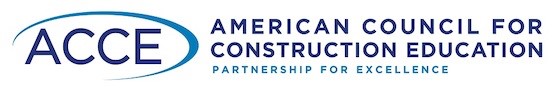 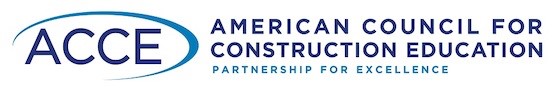 * Denotes Program was granted an extension of the accreditation period  by the ACCE Board of Trustees. Clemson University College of Architecture, Arts, and Humanities Master of Construction Science and Management  Clemson, SC  29634-0507 Last Accreditation 07/2017 - expires 07/2022 Kennesaw State University College of Architecture and Construction Management Master of Science Construction Management  Marietta, GA 30060 Last Accreditation 07/2019 - expires 07/2024 Louisiana State University College of Engineering  Master of Science Construction Management  Baton Rouge, LA 70803 Last Accreditation 07/2021 - expires 07/2026 Texas A&M University College of Architecture  Master of Science Construction Management College Station, TX 77843-3137 Last Accreditation 07/2017 - expires 07/2023* Wentworth Institute of Technology* College of Professional & Continuing Education Master of Science Construction Management  Boston, MA 02116 Last Accreditation 07/2015 - expires 07/2022* 